Karta oceny formalnej wniosku o przyznanie bezrobotnemu jednorazowych środków na podjęcie działalności gospodarczejBezrobotny spełnia kryteria przynależności do grupy bezrobotnych określonych w komunikacie o naborze wniosków ogłoszonym przez Dyrektora Urzędu.                           TAK                                                   NIE   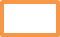                                 Jeżeli nie to wniosek nie podlega ocenie. Bezrobotny spełnia łącznie wszystkie warunki określone w Rozporządzeniu Ministra Pracy i Polityki Społecznej z dnia 23 kwietnia 2012 r. w sprawie dokonywania z Funduszu Pracy refundacji kosztów wyposażenia lub doposażenia stanowiska pracy dla skierowanego bezrobotnego oraz przyznawania środków na podjęcie działalności gospodarczej /Dz. U. z 2015 r. poz.1041/                            TAK                                        NIE                                    Jeżeli nie to wniosek nie podlega ocenie. Prawidłowość sporządzenia i kompletność  złożonego wnioskuczy wszystkie pozycje wniosku o dofinansowanie są wypełnione                           TAK                                          NIE  czy wniosek posiada pomyłki rachunkowe                           TAK                                        NIE  czy zapisy pomiędzy poszczególnymi polami wniosku i pomiędzy zapisami wniosku są spójne                           TAK                                        NIE   czy do wniosku dołączono wszystkie wymagane załączniki i czy są wypełnione                          TAK                                         NIE  czy wniosek jest podpisany              TAK                                         NIE  